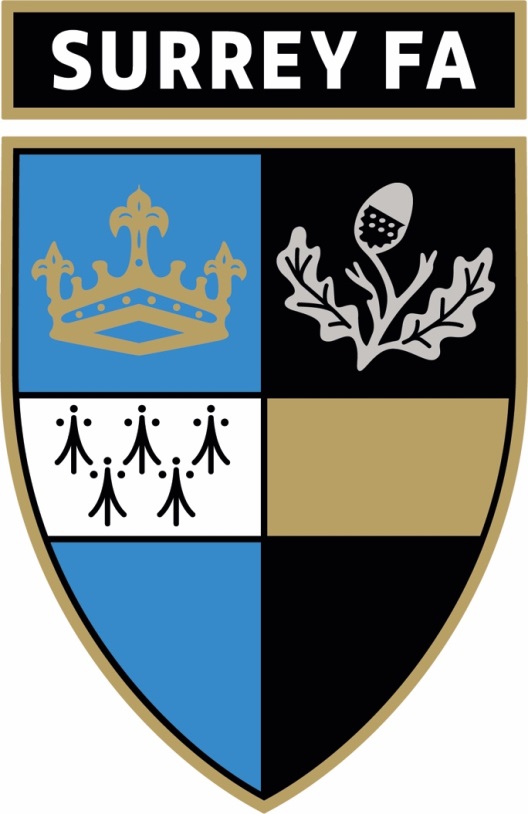 TrusteeApplication Pack(April 2018)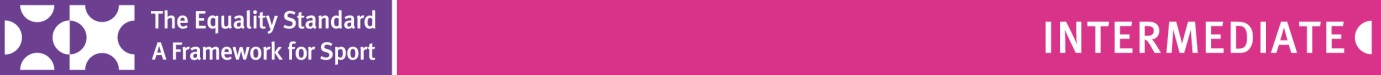 ContentsPage		Title3		About Surrey FA 5		Role Profile for the Commercial Trustee7		Role Profile for the Health & Safety Trustee9		Role Profile for the Board Safeguarding Champion11		Board of Trustees – Terms of Reference13		Application Form17		Equal Opportunities Monitoring FormAbout Surrey FASurrey FA was formed in 1882 aiming to govern and develop grassroots football in Surrey. We are now a registered Charity, covering an area of 15 boroughs and over 2 million people. The map below illustrates the areas covered by our team. 

We are one of the largest County FAs in England with over 40,000 players, 3,000 teams and 1,300 registered referee and licensed coaches. We also run hundreds of events each season from youth football to over 50’s football and from disability football to variations of the game such as futsal. Our dedicated team of 25 staff and over 60 volunteers are fully committed to providing opportunities for everyone to play the sport no matter their level or ability.

Surrey FA have recently moved into our new purpose-built Head Office, located at Meadowbank Football Ground in Dorking, where we will be responsible for managing the football facilities on behalf of Mole Valley District Council.   For directions to our new office click here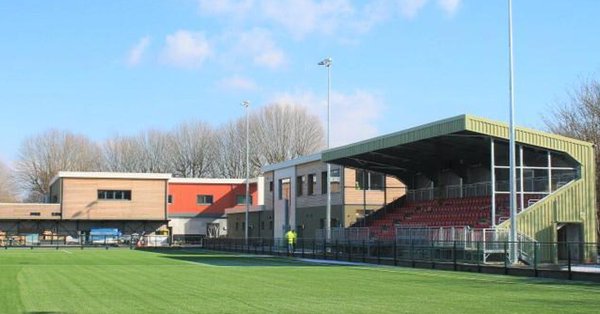 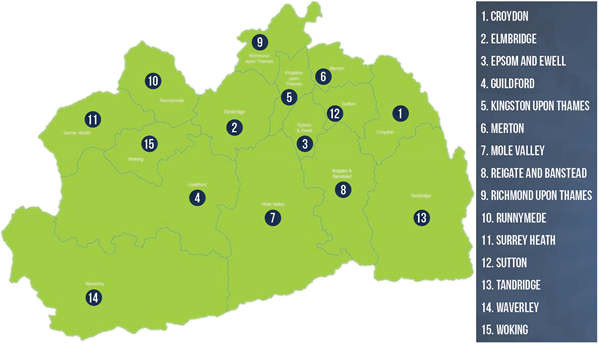 Our strategyOur vision at Surrey FA is to be recognised as the leading County Football Association in the country as we continue to lead the development of grassroots football within Surrey, ensuring participation and enjoyment of football for all.There are three key principles and values that guide Surrey FA in achieving our vision which is evident in everything that we do.Our KEY VALUESExcellenceInclusionInnovationBOARD OF TRUSTEESThe Board consists of not more than 11 Trustees, which includes;PresidentChairVice ChairUp to 5 further elected persons Two further persons appointed by the Board in accordance with the articles of Association. Finance TrusteeTHE APPLICATION PROCESS FOR ELECTED TRUSTEESTrustees are elected through a competency-based nomination process whereby the skills, knowledge and experience of candidates are assessed by a panel, in advance of the election process.  There will also be checks made to ensure that individuals are suitable and not in any way disqualified from standing for election.   The appointments panel will assess each application against the criteria and recommends applicants to the voting membership.  Voting clubs, leagues and County Members are provided with details of candidates available for election in their AGM mailing. Candidates will be invited to address the members at the AGM on 9th July 2018 outlining why they wish to be elected or re-elected prior to the vote.TRUSTEES REVIEW OF PERFORMANCE  An annual appraisal process is carried out by middle of May with each Trustee to review their contribution. Surrey County Football Association LimitedRole Profile for the Commercial Trustee The Commercial Trustee is responsible for overseeing all Commercial & Sponsorship agreements in respect of Surrey FA and is accountable to the Board of Trustees through the Chair.They will be required to contribute to overall company strategy and policy making by advising the Board on the best ways to maximise the commercial opportunities of their decisions. The Commercial Trustee is required to:Attend Board meetings as and when required.  Meetings are normally held at the County OfficeAttend other meetings of the Association as requiredBe available to meet with the Marketing & Communications Officer, Operations Manager and CEO on a regular basisThe role of the Commercial Trustee includes the following responsibilities:To serve as a Trustee of the Company and to actively participate in its strategic managementTo execute the responsibilities of an incorporated Company in accordance with the Companies Act (2006)To comply with the requirements of the Charities Act 2011 and other relevant legislation To safeguard the interests of the Membership and stakeholders of the AssociationTo establish clear objectives to deliver the agreed strategy and business plan and regularly review performance against those objectives To oversee the management of risk to the Association, including matters of Health and SafetyTo monitor the financial affairs of the Association through reports  provided by the Finance Trustee and to ensure the effective use of financial and other resourcesTo promote equality of opportunity throughout the AssociationTo fully participate in Board induction, training or development and performance monitoringTo act as an ambassador and represent the Association at internal and external meetings and functions as requiredTo work with the Marketing & Communications Officer, Operations Manager, CEO and where appropriate, Board and Committees, to maximise commercial opportunities across the organisation by:Ensuring consistent branding and marketing.Identifying partnership and sponsorship opportunitiesReviewing sponsorship agreementsSupporting the promotion of County FA eventsTo perform other responsibilities as assigned by the BoardIn order to perform the role, the Commercial Trustee will need the following skills, knowledge and experience:Strategic leadership and management skills. The ability to develop and monitor organisational strategyDecision making skills.  The appropriate use of knowledge and experience to make informed decisions to the benefit of the organisationThe ability to debate, discuss and challenge in a constructive mannerExcellent interpersonal skills.  The ability to form strong, productive relationships both internally and externally to the benefit of the AssociationAn ability to understand financial accounts, management accounts and budgetingAn understanding of The FA National Game Strategy and how this affects the work of the County Football AssociationsA sound understanding of the volunteer/professional relationship and how this can best work to support the work of the AssociationAn understanding of and commitment to Equality in ActionKnowledge of the Association’s responsibilities for safeguarding and protecting children, young people and adults at risk in football.An understanding of Corporate GovernanceAccess to and ability to use email and the internetIn addition to these competencies, the following attributes are specific to the role of the Commercial Trustee:A good working knowledge and understanding of marketing and branding guidelinesThe ability to develop, monitor and manage sponsorship agreements / supplier contractsKnowledge of a wide range of funding opportunitiesProject / event management experienceThe following skills, knowledge and experience are desirable:Previous experience  in a commercial role Understanding of marketing and communicationsKnowledge and understanding of grassroots football and related activitiesSurrey County Football Association LimitedRole Profile for the Health & Safety TrusteeThe Health & Safety Trustee is responsible for overseeing and controlling all the Health & Safety issues in respect of Surrey FA and is accountable to the Board of Trustees through the Chair.They will be required to contribute to overall company strategy and policy making by advising the Board on the Health & Safety implications of its decisions.The Health & Safety Trustee is required to:Attend Board meetings as and when required.  Meetings are normally held at the County OfficeAttend other meetings of the Association as requiredBe available to meet with the Facility Manager and CEO on a regular basisThe role of the Health & Safety Trustee includes the following responsibilities:To serve as a Trustee of the Company and to actively participate in its strategic managementTo execute the responsibilities of an incorporated Company in accordance with the Companies Act (2006)To comply with the requirements of the Charities Act 2011 and other relevant legislation To safeguard the interests of the Membership and stakeholders of the AssociationTo establish clear objectives to deliver the agreed strategy and business plan and regularly review performance against those objectives To monitor the financial affairs of the Association through reports  provided by the Finance Trustee and to ensure the effective use of financial and other resourceTo promote equality of opportunity throughout the AssociationKnowledge of the Association’s responsibilities for safeguarding and protecting children, young people and adults at risk in football.An Understanding of Corporate Governance To fully participate in Board induction, training or development and performance monitoringTo act as an ambassador and represent the Association at internal and external meetings and functions as requiredTo work with the Facility Manager, CEO and where appropriate, Board and Committees, to oversee the management of risk to the Association specifically relating to matters of Health and Safety by:Ensuring all Health & Safety regulations are adhered toRegularly review and update the business continuity planEnsuring adequate risk assessment processes are in placeReview programme of training for Health & Safety including Fire safety  & First Aid To perform other responsibilities as assigned by the BoardIn order to perform the role, the Health & Safety Trustee will need the following skills, knowledge and experience:Strategic leadership and management skills. The ability to develop and monitor organisational strategyDecision making skills.  The appropriate use of knowledge and experience to make informed decisions to the benefit of the organisationThe ability to debate, discuss and challenge in a constructive mannerExcellent interpersonal skills.  The ability to form strong, productive relationships both internally and externally to the benefit of the AssociationAn ability to understand financial accounts, management accounts and budgetingAn understanding of The FA National Game Strategy and how this affects the work of the County Football AssociationsA sound understanding of the volunteer/professional relationship and how this can best work to support the work of the AssociationAn understanding of and commitment to Equality in ActionAccess to and ability to use email and the internetIn addition to these competencies, the following attributes are specific to the role of the Health & Safety Trustee:A good working knowledge of Health & Safety UK RegulationsAn understanding of and ability to manage Health & Safety in business The knowledge of Health & safety matters relating specifically to the operation of a Sports Facility. The following skills, knowledge and experience are desirable:A Health & Safety  related qualification  Knowledge and understanding of grassroots football and related activitiesSurrey County Football Association LimitedRole Profile for the Board Safeguarding ChampionThe Board Safeguarding Champion is responsible for ensuring that Surrey FA achieves and retains The FA’s Safeguarding Operating Standard and is accountable to the Board of Trustees through the Chair. To ensure the Board of Trustees acts in accordance with legislation, statutory guidance and The FA’s Policy and Procedures and any associated guidance including the achievement and retention of the Safeguarding Operating Standard. They will be required to contribute to overall company strategy and policy making by advising the Board and championing the safeguarding of children and young people (Under 18) in all Surrey FA activities.To recognise and champion that all children and young people in football are entitled to the same protection regardless of age, disability, gender, racial heritage, religious belief, sexual orientation or identity. The Board Safeguarding Champion is required to:Attend Board meetings as and when required.  Meetings are normally held at the County OfficeAttend other meetings of the Association as requiredBe available to meet with the Designated Safeguarding Officer (Welfare Officer) and CEO on a regular basisThe role of the Board Safeguarding Champion includes the following responsibilities:To serve as a Trustee of the Company and to actively participate in its strategic managementTo execute the responsibilities of an incorporated Company in accordance with the Companies Act (2006)To comply with the requirements of the Charities Act 2011 and other relevant legislation To safeguard the interests of the Membership and stakeholders of the Association.To establish clear objectives to deliver the agreed strategy and business plan and regularly review performance against those objectives To monitor the financial affairs of the Association through reports  provided by the Finance Trustee and to ensure the effective use of financial and other resourcesTo promote equality of opportunity throughout the AssociationTo fully participate in Board induction, training or development and performance monitoringTo act as an ambassador and represent the Association at internal and external meetings and functions as required.To work with the Designated Safeguarding Officer (Welfare Officer), CEO and where appropriate, Board and Committees , to ensure safeguarding of children and young people is embedded throughout the Association by: Ensuring the Association acts at all times in keeping with legislation, statutory guidance and The FA’s Safeguarding Operating StandardEnsuring the Association enables and provides relevant safeguarding training for the Board, staff, volunteers, committee and county membersEnsuring all staff profiles embed safeguarding in the role profile and functionsEnsuring the Board receives information on progress against key areas of work, including risks and challengesEnsuring all volunteers are aware of and comply with The FA’s Safeguarding Operating StandardChecking and challenging to ensure the interests of children and young people are paramount in all CFA activitiesUsing the whistle-blowing policy if any concerns are not fully addressed by Surrey FA or the Board of TrusteesTo perform other responsibilities as assigned by the BoardIn order to perform the role, the Board Safeguarding Champion will need the following skills, knowledge and experience:Strategic leadership and management skills. The ability to develop and monitor organisational strategyDecision making skills.  The appropriate use of knowledge and experience to make informed decisions to the benefit of the organisationThe ability to debate, discuss and challenge in a constructive mannerExcellent interpersonal skills.  The ability to form strong, productive relationships both internally and externally to the benefit of the AssociationAn ability to understand financial accounts, management accounts and budgetingAn understanding of The FA National Game Strategy and how this affects the work of the County Football AssociationsA sound understanding of the volunteer/professional relationship and how this can best work to support the work of the AssociationUnderstanding of Corporate GovernanceAn understanding of and commitment to Equality in ActionAccess to and ability to use email and the internetIn addition to these competencies, the following attributes are specific to the role of the Board Safeguarding Champion;A child-centred belief system and behavioursExperience of safeguarding or child protectionAwareness and understanding of The FA’s Safeguarding Operating StandardThe following skills, knowledge and experience are desirable:A Safeguarding related qualification  Knowledge and understanding of grassroots football and related activitiesSurrey County Football Association LimitedBoard of TrusteesTerms of Reference PurposeThe Board of Trustees’ purpose is to direct the business affairs of the Association. They are responsible for determining the vision and strategy, plans, policies and financial investment required to achieve the Association’s aims and objects as per the Association’s articles. This will be achieved specifically by:Ensuring the organisation operates in accordance with the Companies Act (2006) and other relevant legislation.Approving the objectives to deliver the strategic business plan and regularly review performance against those objectives.Monitor the financial affairs of the Association.Oversee the management of risk to the Association, including matters of Health & Safety.Develop and maintain an effective corporate governance structure.Make, repeal and amend rules and regulations for the better administration of the Association.Ensure a duty of care to all employees.Adopt code of conducts for the Board and County Members.Ensure the County FA operates within the Articles of Association. Appoint the following roles FA Representative, Life Vice-Presidents, Vice-Presidents or Honorary Members.Review and approve any policy changes recommended by the Management Committee to ensure they do not conflict with the objects of the association or FA rules and regulations. MembershipThe Board of Trustees shall comprise of a maximum of 11 members but not less than three as per the articles of Association.   The Chief Executive and Company Secretary will also be in attendance at meetings but have no voting rights. ChairThe Chair and Vice Chair of the Board shall be appointed by County Members and shall hold office for a three-year term.   Term of OfficeSurrey FA employees shall serve on the Board until such time they are no longer employees or their job description changes. Non-Surrey FA paid professional workforce members of the Board shall be entitled to serve a term of three years which is subject to an annual appraisal process. EqualityThe Board will, at all times, be mindful of and work within the terms of the Association’s Equality Policy. QuorumNot less than 5 persons shall comprise a quorum of the Board and shall include the Chair and/or Vice Chair.FrequencyMeetings will take place as and when agreed by the Board.  Meetings of the Board may be held in person, by telephone conference call, or otherwise in such manner and by such means as the Board determines.Reporting procedureThe minutes should be produced within 7 days and approved by the Chair.Notes of Board meetings once approved will be distributed to all other County Members. Decision makingAll decisions of the Board shall be by a simple majority.The Chair shall have the casting vote where necessary. The decisions of the Board shall be communicated in writing via the minutes and notes.Budget and spending authorityThe Board determine all financial spend of the Association and allocate budgets annually to ensure delivery of objectives.ReviewThe Board shall review its Terms of Reference, processes and Articles of Association on an annual basis as a minimum. Surrey FA Application Form - Trustee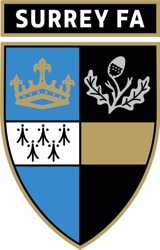 All sections must be completed and can be typed and submitted by email.If necessary, you can use a continuation sheet.  The decision to invite you to attend for interview will be based on the information you provide on this form. Position applied for  Personal Details Please complete in block capitalsFirst Name	Surname        Mr/Ms/Mrs or preferred title		  AddressPost Code	Tel. No (Home)					Tel. No (Mobile)EmailDo you hold a full current driving licence? 	   Qualifications and TrainingStarting with the most recent, please give details of your education, qualifications and training relevant to the application. Please include start and end dates for all courses, the name of the relevant institution, the course or qualification studied, along with the grade or classification achieved where applicable.Employment HistoryStarting with your present or most recent job, please give a summary of all employment, including any freelance and relevant unpaid work.  Please include start and end dates for all positions held, the name of employer, nature of business, job title and brief details of your responsibilities. Please use the space on the next page, to outline the skills and experience you have gained, either in paid work, unpaid/voluntary work, work at home, through your studies, through your leisure activities, which you think are relevant to the position for which you are applying, and which you believe make you suitable for the position .  Please indicate the extent to which you believe your skills, abilities and/or experience meet the requirements as outlined in the role profile.Other InformationAre you related to any current member of staff or Trustee at the Surrey County FA ? The SCFA is aware of its obligations, under the Equality Act 2010, to carry out reasonable adjustments where needed for applicants who have a disability. Please detail any adjustments you will require to be made, if you are invited to attend for interview.Have you ever been convicted of a criminal offence (apart from 		spent convictions under the Rehabilitation of Offenders Act 1974)?     Are there any outstanding charges against you?						If the answer to either or both of these questions is yes, please give the date, nature of the offence and the fine or sentence (if convicted).ReferencesPlease give the name and address of two referees.  These should be your two most recent employers, including your present employer where applicable, or a relevant academic principal.  Personal references should be given only when there is no previous employer or educational establishment to which reference can be made. References will only contacted following a job offerI agree that any offer of membership with Surrey County Football Association Limited is subject to satisfactory references.  I give my consent to the storage of personal data contained within this form and the ethnic monitoring form.  I confirm that the information supplied by me on this form is complete, accurate and not misleading:Signature:Date:Equal Opportunities Monitoring - TrusteeThe Surrey County Football Association is committed to equal opportunities, irrespective of race, colour, religion, nationality, ethnic origin, sex, disability or marital status.In order to monitor our Equal Opportunities Policy, we would be grateful if you would please complete the questionnaire below.  This questionnaire will be detached from your application form on receipt and will not be made available to the recruitment panel.  Please answer every question.Age		Under 18      18 – 30      31 – 40      41 – 50      51 – 60      61 – 65     Over 65     Gender		Male         Female         Trans man         Trans woman         Prefer not to say   Religious BeliefHow would you describe the religion to which you feel you belong?Sexual Orientation Which of the following options best describe how you think of yourself?Ethnicity
White 	MixedAsianBlack 	Other Ethnic GroupDisabilityUnder the Equality Act 2010, disability is defined as a physical or mental impairment that has a substantial and long term adverse effect on the ability to carry out normal day to day activities. Substantial means more than minor or trivial. Impairment covers, for example, long term medical conditions such as asthma and diabetes, and fluctuating or progressive conditions such as rheumatoid arthritis or motor neurone diseases. A mental impairment includes mental health conditions (such as bipolar disorder or depression), learning difficulties (such as dyslexia) and learning disabilities (such as autism and Down's syndrome). Some people including those with cancer, multiple sclerosis and HIV/AIDS are automatically protected as disabled people by the Act.
Visual impairment, Hearing impairment, Speech and Language impairment, physical disability, cognitive impairment, Learning disability.
Do you consider that you meet this definition?*Yes 		No		Prefer not to say	*If you have indicated yes to the previous question, please indicate the impairment(s) that you feel applies to you:DatesDetails of School/College/InstitutionCourse or QualificationGradeDatesEmployers name/nature of businessJob title and responsibilitiesFirst RefereeSecond RefereeNameAddressPostcodeTelephoneEmail:Relationship to youChristian   Buddhist HinduJewish MuslimMormonismSikh AtheismNo Religion / FaithJehovah’s Witnesses Prefer not to sayOther  (please specify) ____________________________________________   Other  (please specify) ____________________________________________   Other  (please specify) ____________________________________________   Other  (please specify) ____________________________________________   Other  (please specify) ____________________________________________   Other  (please specify) ____________________________________________   Heterosexual / Straight  Gay Man Gay Woman / LesbianBisexual Prefer not to sayOther  (please specify)  ____________________________________________ Other  (please specify)  ____________________________________________ Other  (please specify)  ____________________________________________ Other  (please specify)  ____________________________________________ Other  (please specify)  ____________________________________________ Other  (please specify)  ____________________________________________ BritishEnglishScottishWelshIrishGypsy or Irish TravellerPrefer not to sayOther  (please specify) ____________________________________________  Other  (please specify) ____________________________________________  Other  (please specify) ____________________________________________  Other  (please specify) ____________________________________________  Other  (please specify) ____________________________________________  Other  (please specify) ____________________________________________  White & Black CaribbeanWhite & Black AfricanWhite & AsianMixed other backgroundPrefer not to sayOther  (please specify) ____________________________________________ Other  (please specify) ____________________________________________ Other  (please specify) ____________________________________________ Other  (please specify) ____________________________________________ Other  (please specify) ____________________________________________ Other  (please specify) ____________________________________________ British-IndianIndianBritish-PakistaniPakistaniBritish-BangladeshiBangladeshiBritish-ChineseChinesePrefer not to sayOther  (please specify)  ____________________________________________ Other  (please specify)  ____________________________________________ Other  (please specify)  ____________________________________________ Other  (please specify)  ____________________________________________ Other  (please specify)  ____________________________________________ Other  (please specify)  ____________________________________________ Black CaribbeanCaribbeanBritish AfricanAfricanBritishPrefer not to sayOther  (please specify) ____________________________________________  Other  (please specify) ____________________________________________  Other  (please specify) ____________________________________________  Other  (please specify) ____________________________________________  Other  (please specify) ____________________________________________  Other  (please specify) ____________________________________________  ArabAny other ethnic group, please describe _______________________________  Any other ethnic group, please describe _______________________________  Any other ethnic group, please describe _______________________________  Visual impairmentHearing impairmentPhysical disabilityLearning disabilityLearning difficultiesLanguage impairmentCognitive impairmentPrefer not to sayOther  (please specify) ____________________________________________  Other  (please specify) ____________________________________________  Other  (please specify) ____________________________________________  Other  (please specify) ____________________________________________  Other  (please specify) ____________________________________________  Other  (please specify) ____________________________________________  